1. ГУСИГуси серые летели, На лужайку тихо сели. Походили, поклевали и тихонько побежали. 2.ДИМА ШЕЛДима шел, шел, шел, Земляничку нашел. Ай, какая ягодка!3. МЫ ПИСАЛИМы писали! Мы писали! Наши пальчики устали. Мы немножко отдохнем И опять писать начнем.4. ШЕЛ КОРОЛЬШел король по лесу, по лесу, по лесу! Встретил там принцессу, принцессу, принцессу! Давай с тобой попрыгаем — раз, два, три! Давай с тобой потопаем — раз, два, три! Давай с тобой похлопаем — раз, два, три!5.  ЭТО ДЕРЕВЬЯЭто деревья в лесу.Ветер сбивает росу. Это к нам птицы летят, Крылья сложили назад.6.  МЫШИВышли мыши как-то раз.Посмотреть который час.Раз, два, три, четыре — мыши дернули за гири.Вдруг раздался страшный гром —Убежали мыши вон.7.  РАЗ, ДВА - ВЫШЕ ГОЛОВАРаз, два — выше голова. Три, четыре — руки шире. Пять, шесть — всем присесть. Семь, восемь — встать попросим. Девять, десять — сядем вместе.8.  РАЗ-МЫ ВСТАЛИРаз — мы встали, распрямились. Два — согнулись, наклонились. Три — руками три хлопка. А четыре — под бока. Пять — руками помахать. Шесть — на место сесть опять.9.  ПЕСЕНКА МАРТЫШКИЛучшие качели — гибкие лианы. Это с колыбели знают обезьяны. Кто весь век качается — да, да, да! Тот не огорчается никогда!10. МЫ КАТАЛИСЬМы катались на качелях.Обошли все карусели.Раз, два! Раз, два!Закружилось голова.11. КОГДА Я БУДУ МАЛЕНЬКИЙКогда я буду маленький,В комочек я сожмусь. Когда я вырасту большой, До лампы дотянусь.12. У ОЛЕНЯ ДОМ БОЛЬШОЙУ оленя дом большой.Не пройти дом стороной.Заяц по лесу бежит, В дверь к оленю постучит.Тук, тук — дверь открой.Там в лесу охотник злой. Зайка,зайка,забегай Лапу мне скорей давай.13. РАЗ, ДВА, ТРИРаз, два, три, четыре, пять — Можно все пересчитать: Сколько в комнате дверей, В переулке фонарей, Сколько дождичка из тучек. Сколько на еже колючек.14. У МЕДВЕДЯУ медведя дом большой, А у зайки маленький. Наш медведь домой пошел. Поскакал и заинька.15. РЫБКИРыбки весело плескались В чистой свеженькой воде. То согнутся, разогнутся. То зароются в песке. Приседаем столько раз Сколько рыбок здесь у нас. Сколько чаек у нас Столько мы подпрыгнем раз.16. Медвежата в чаше жили. Нежно, радостно дружили. Вот так, вот так Медвежата те дружили Мишки фрукты собирали. Дружно яблоньку качали,Вот так, вот такДружно яблоньку качалиВперевалочку ходилиИ из речки воду пили.Вот так, вот такЭти мишки воду пили.А потом они плясали,К солнцу лапы поднимали.Вот так, вот такК солнцу лапы поднимали.17 ЛАДОШКИГде ладошки? Тут?Тут.На ладошках пруд?Пруд.Этот палец большой —Гусь молодой.Указательный пой мал,Средний палец ощипал,Этот палец печь топил.Этот палец суп варил.Полетел гусь в рот.А попал в живот.- Вот!18. МЫ БОКСЕРЫ Мы боксеры, мы штангисты. Бегуны и футболисты. Мы плывем через моря. Всюду есть у нас друзья.19. Как головою между листвоюДятел деревья долби г.Как на рыбалку и вперевалкуГусь за гусыней бежит.Как удивились, остановилисьГуси у самой реки.Воду попили, крылья раскрылиИ потихоньку пошли.20. Поднимайте плечики. Прыгайте, кузнечики. Прыг-скок, прыг-скок. Стоп! Сели.Травку покушали, Тишину послушали Выше, выше, высоко Прыгай на носках легко.22.      ДУБПеред нами дуб широкий, (Руки в стороны)А над нами дуб высокий. (Руки вверх)Вдруг над нами сосны, ели (Наклоны головой)Головами зашумели (Хлопки)Грянул гром, сосна упала, (Присели)Только ветками качала. (Встали, покачали головой)23.      ЗАЙКАЗайка серенький сидит И ушами шевелит. Вот так, вот так, И ушами шевелит. Зайке холодно сидеть, Надо лапочки погреть. Надоело зайке спать, Надо зайке поскакать. Вот так, вот так, Надо зайке поскакать.24.    ДЛЯ РУКВот помощники мои (Руки вперед).Их как хочешь поверни.Покрутили, повертелиИ работать захотели.Раз, два, три, четыре, пять,Все умеем мы писать,Отдыхать умеем тоже,Руки за спину положим,На носочках выше, выше,И спокойнее подышим.25. КАК ЖИВЕШЬ?Как живешь? (Вот так)Как идешь?Как бежишь? Ночью спишь?Как даешь?Как берешь?Как шалишь? (Надуть щеки)Как грозишь?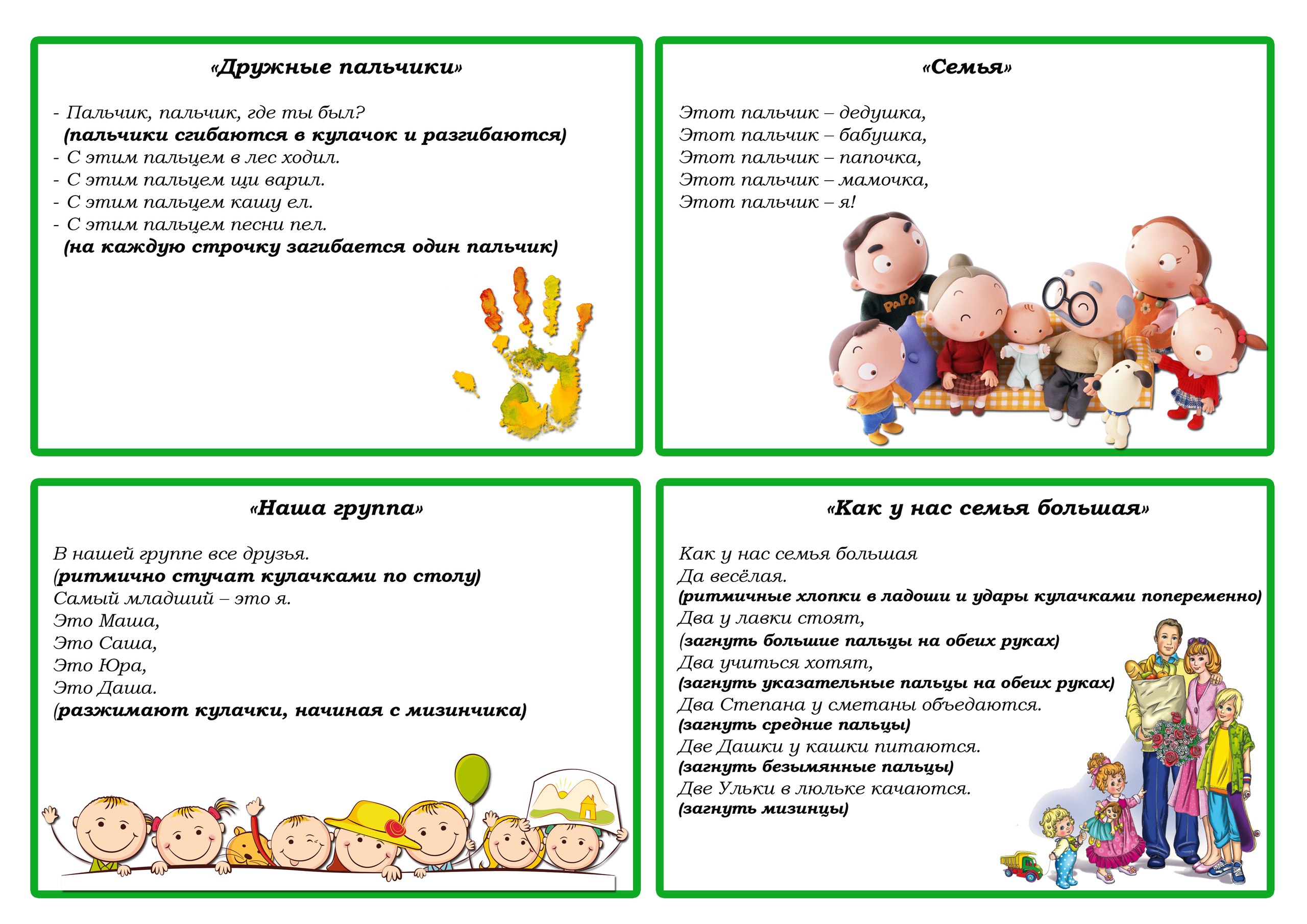 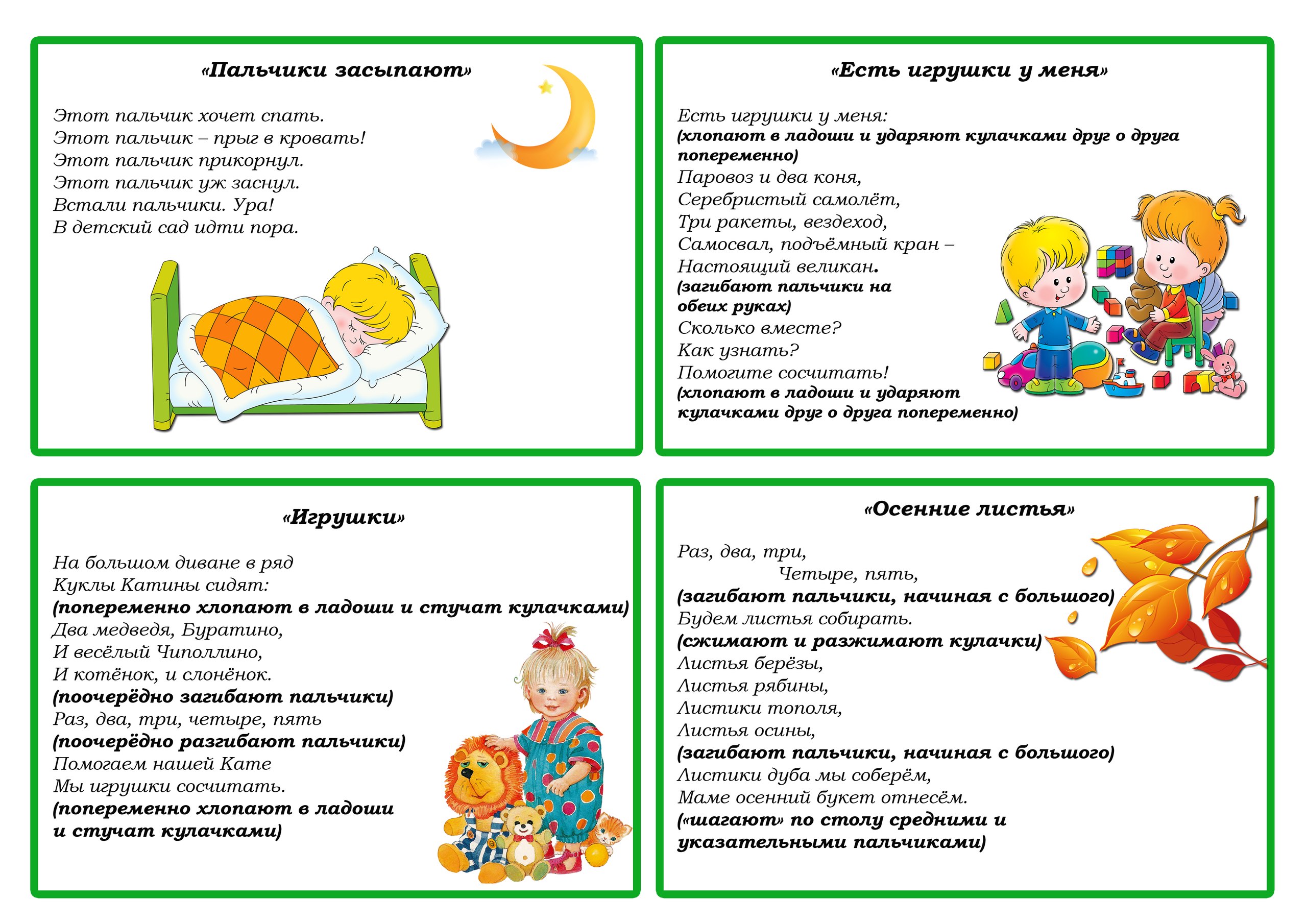 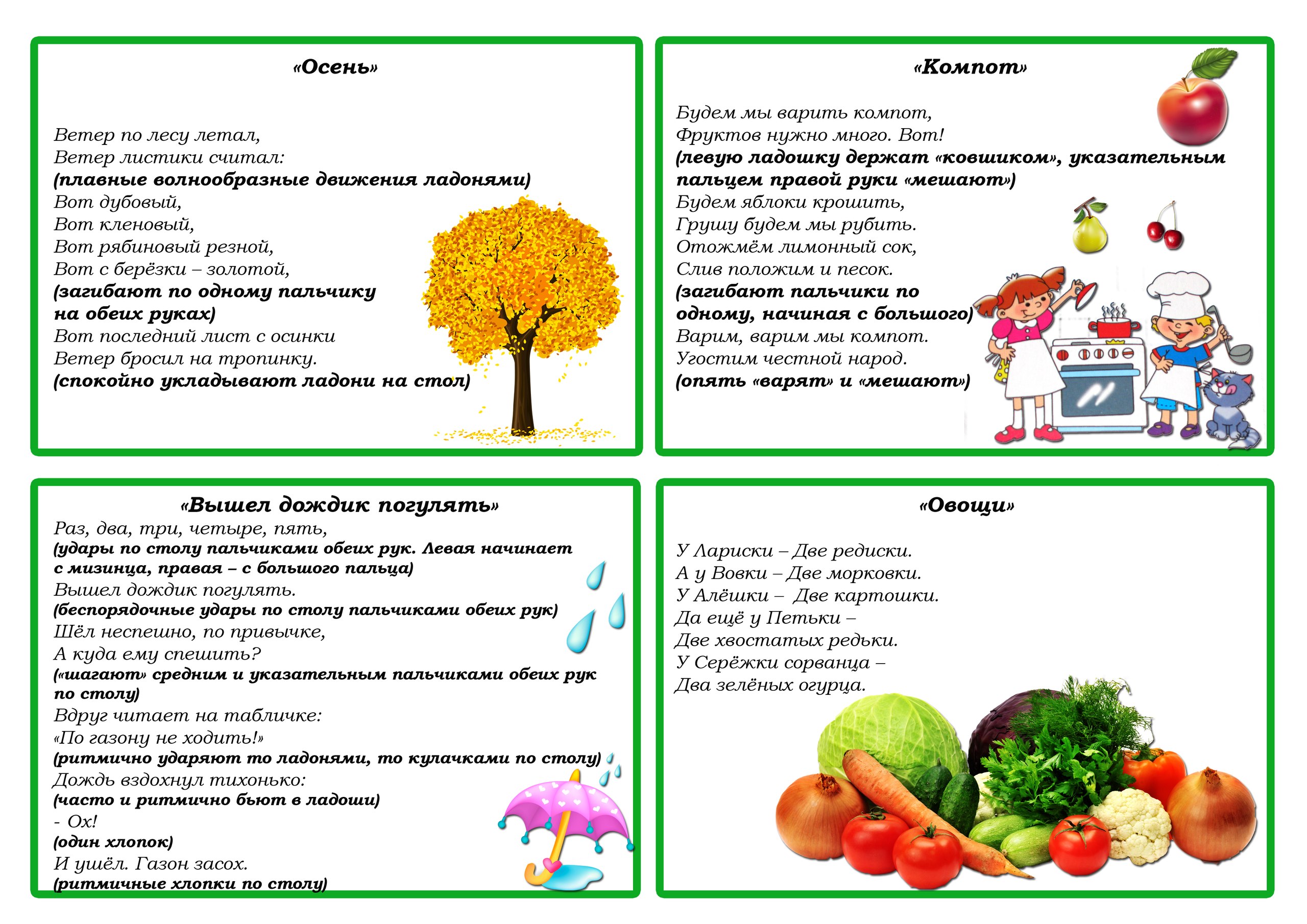 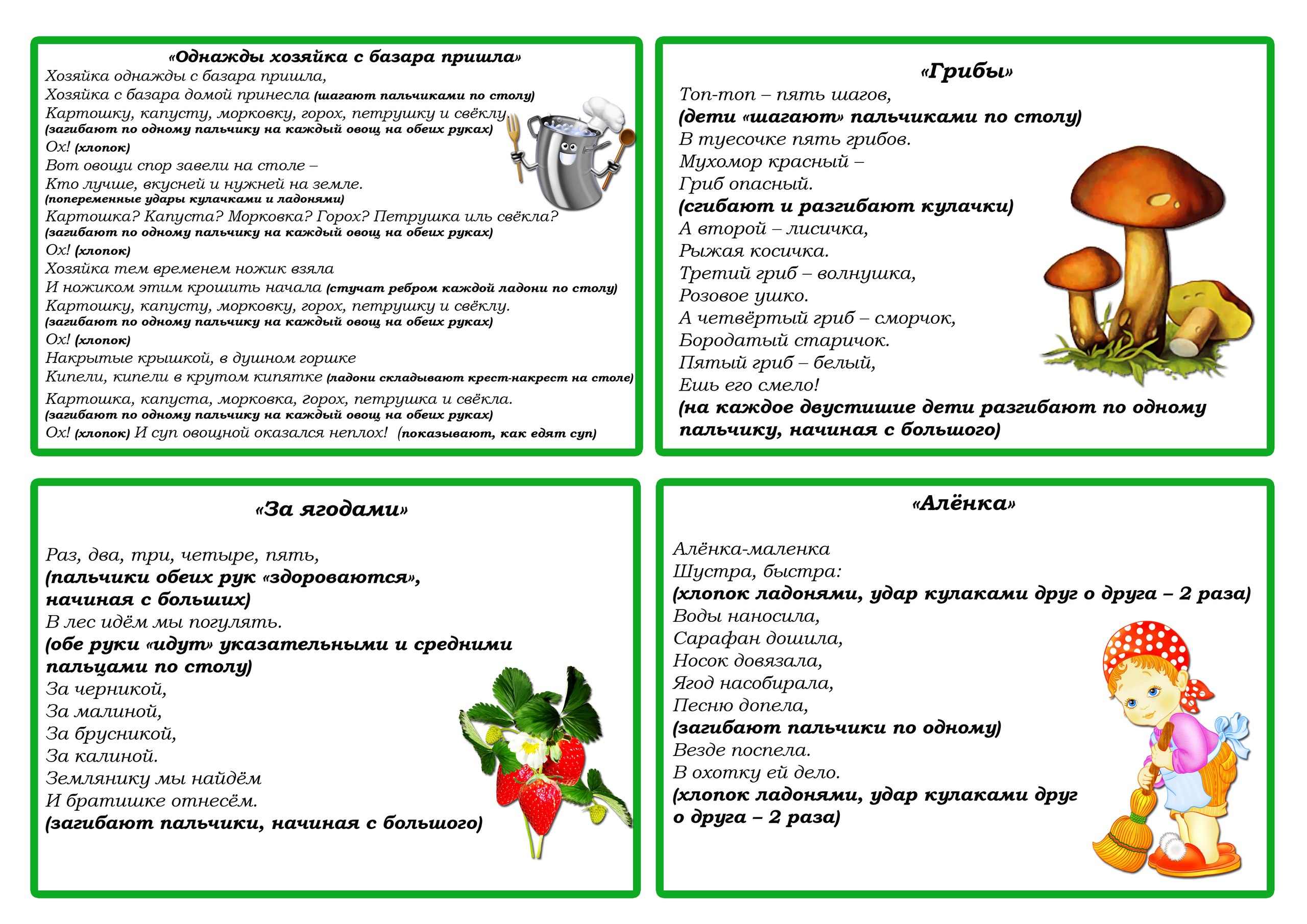 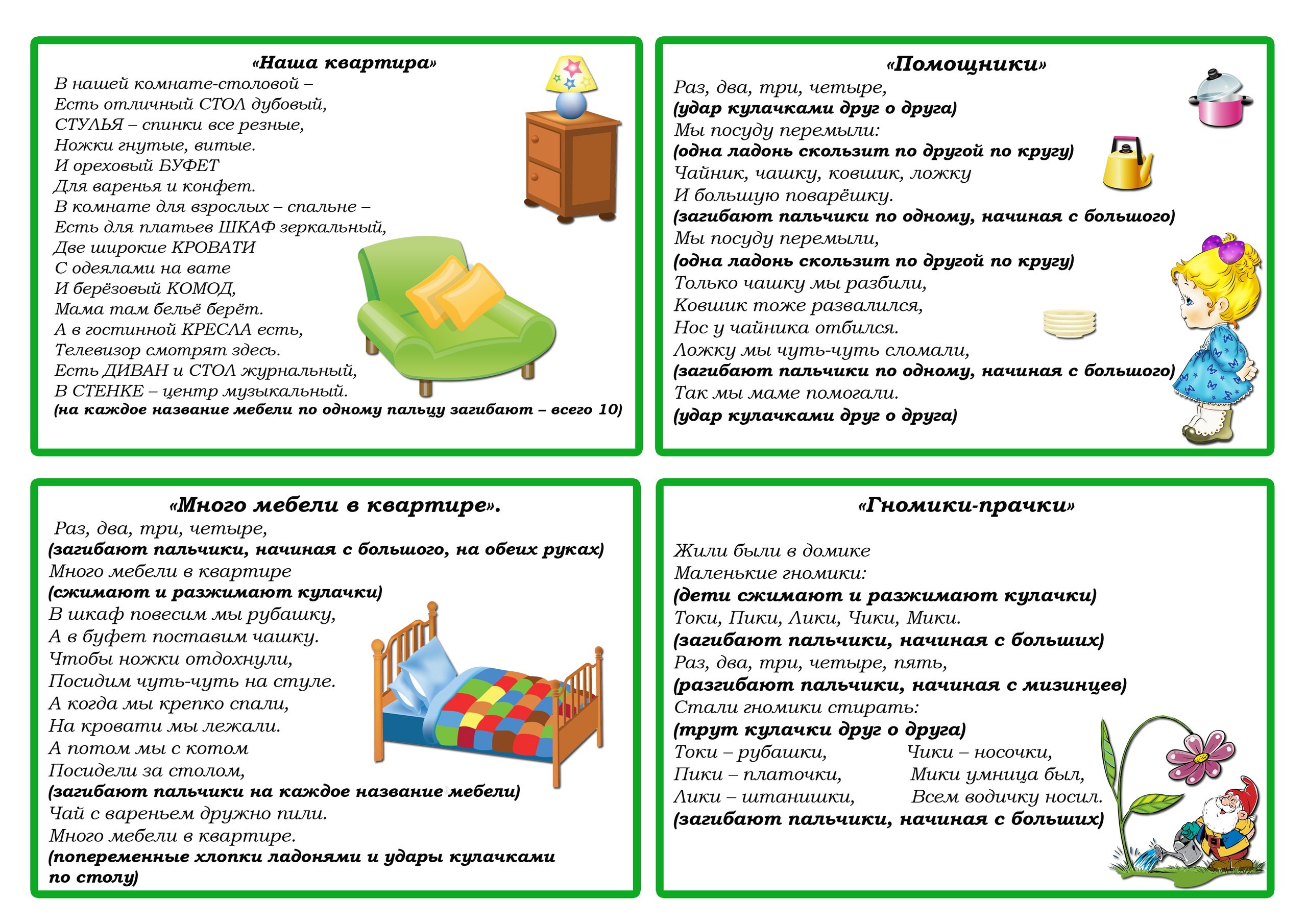 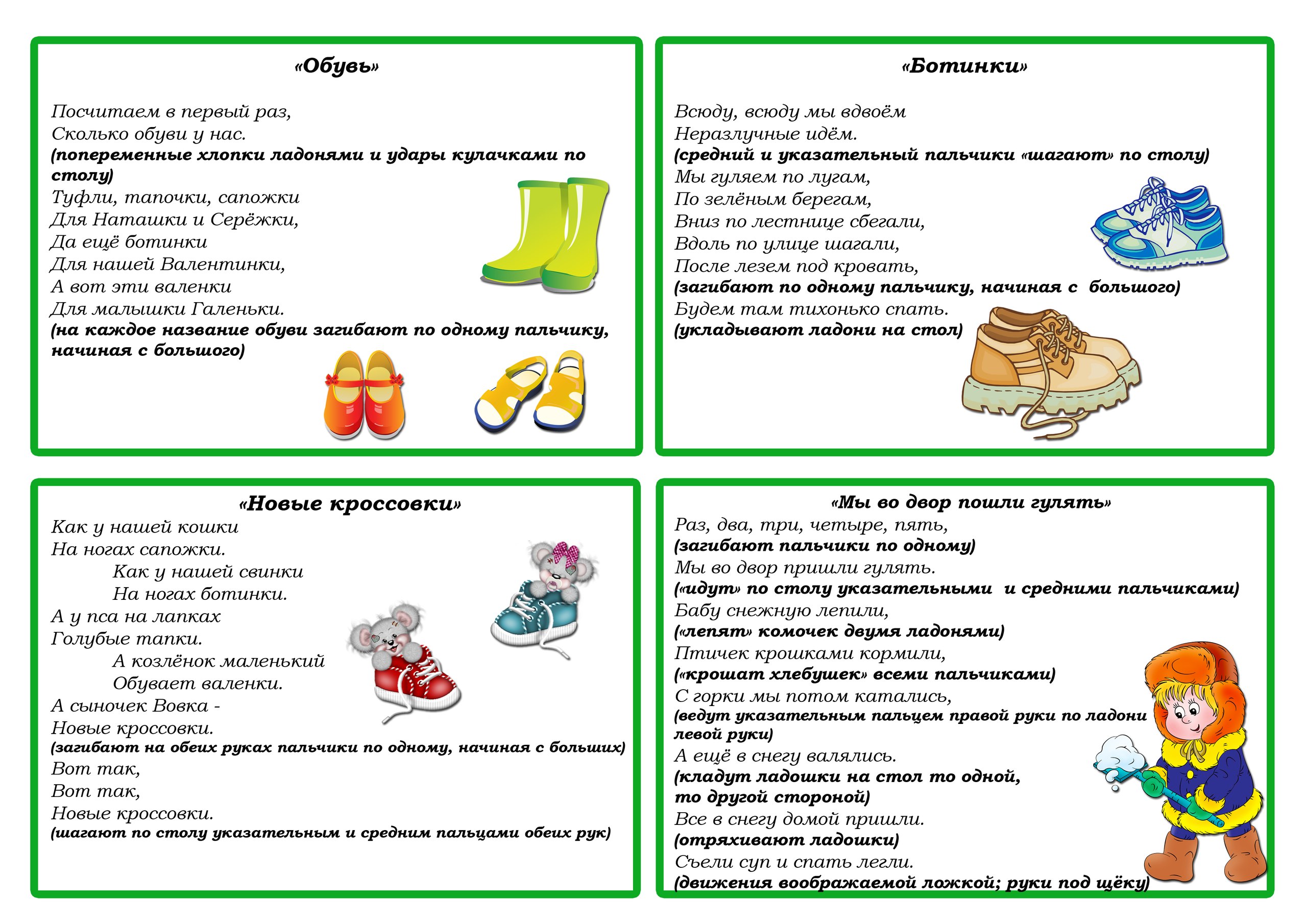 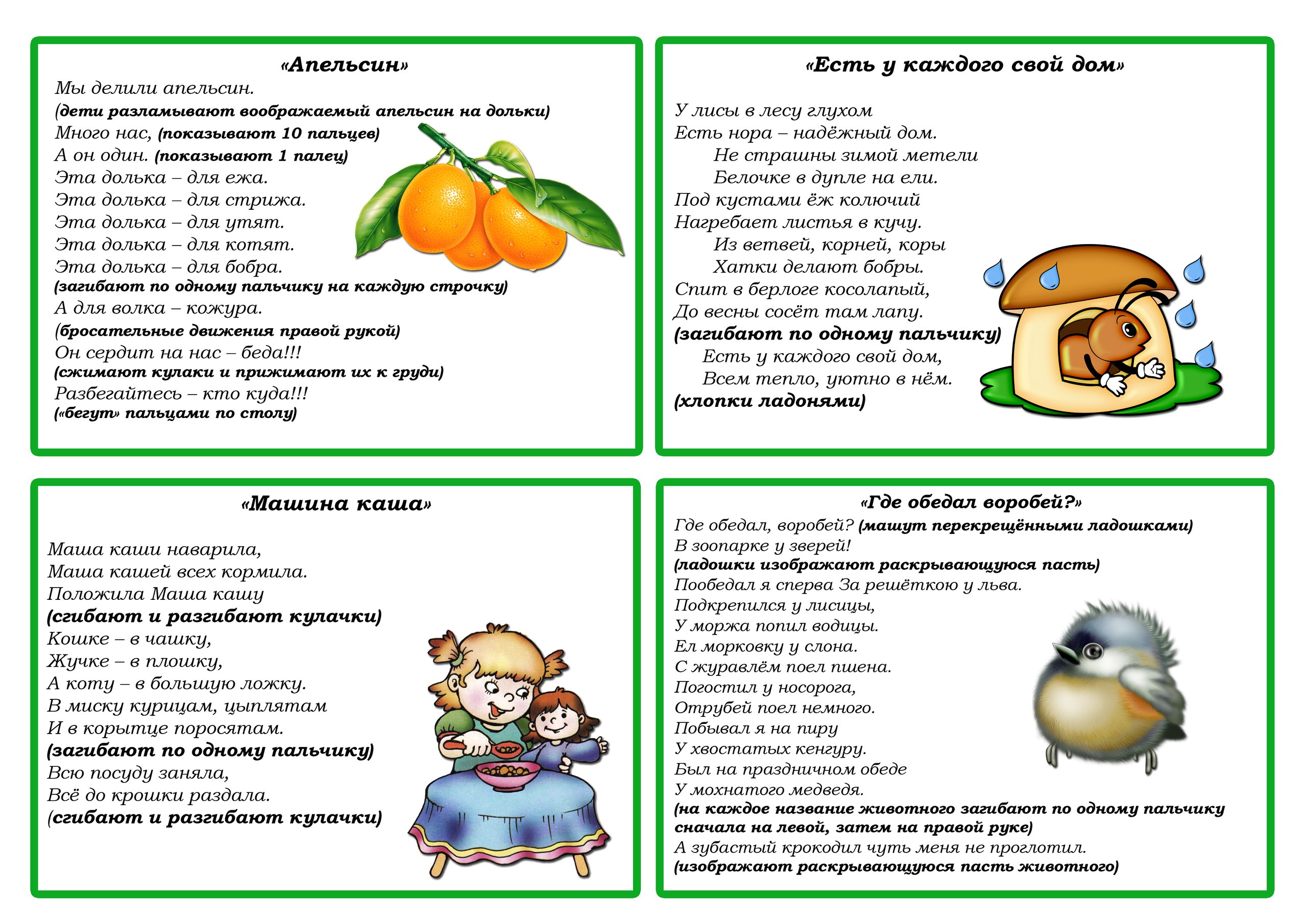 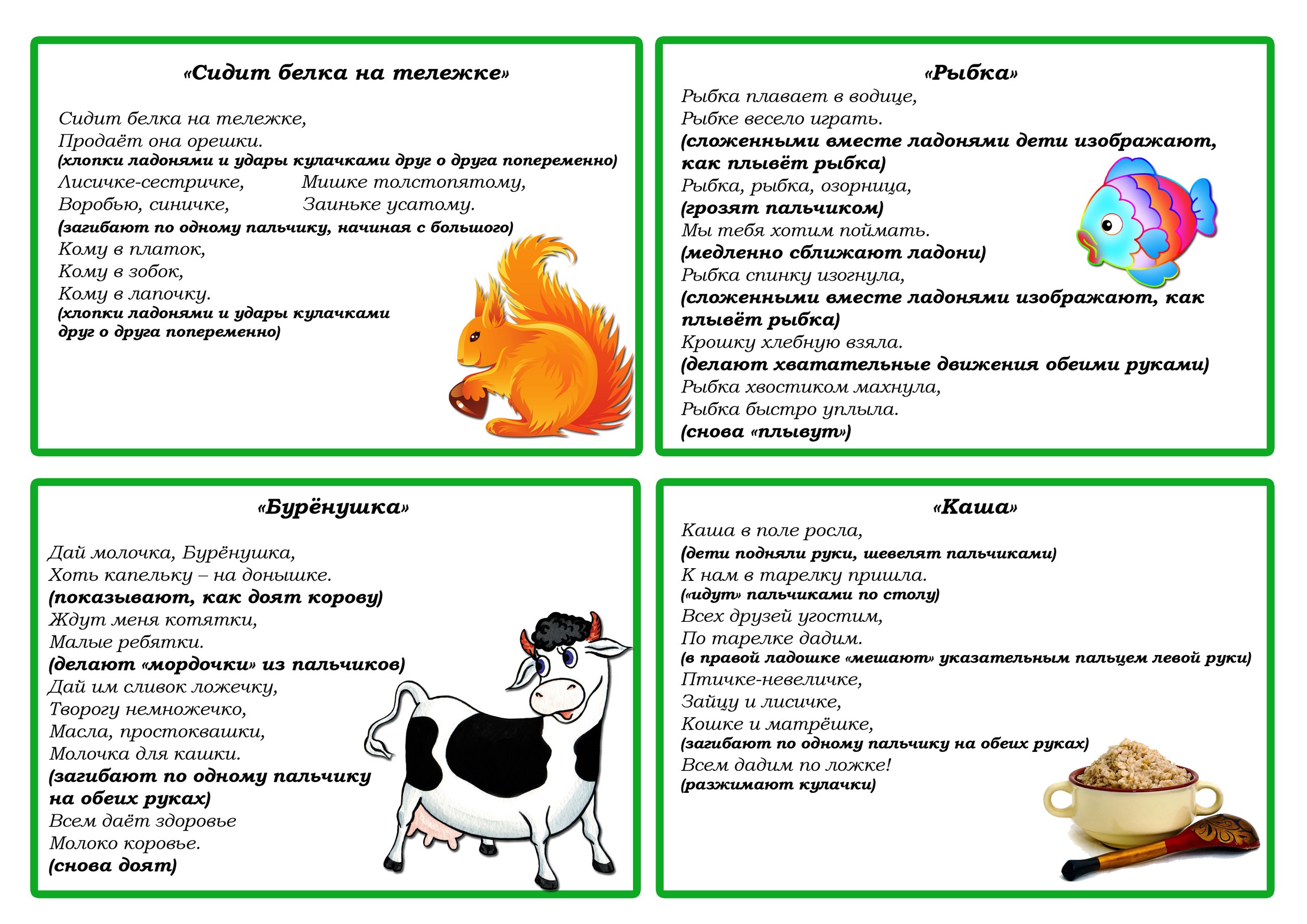 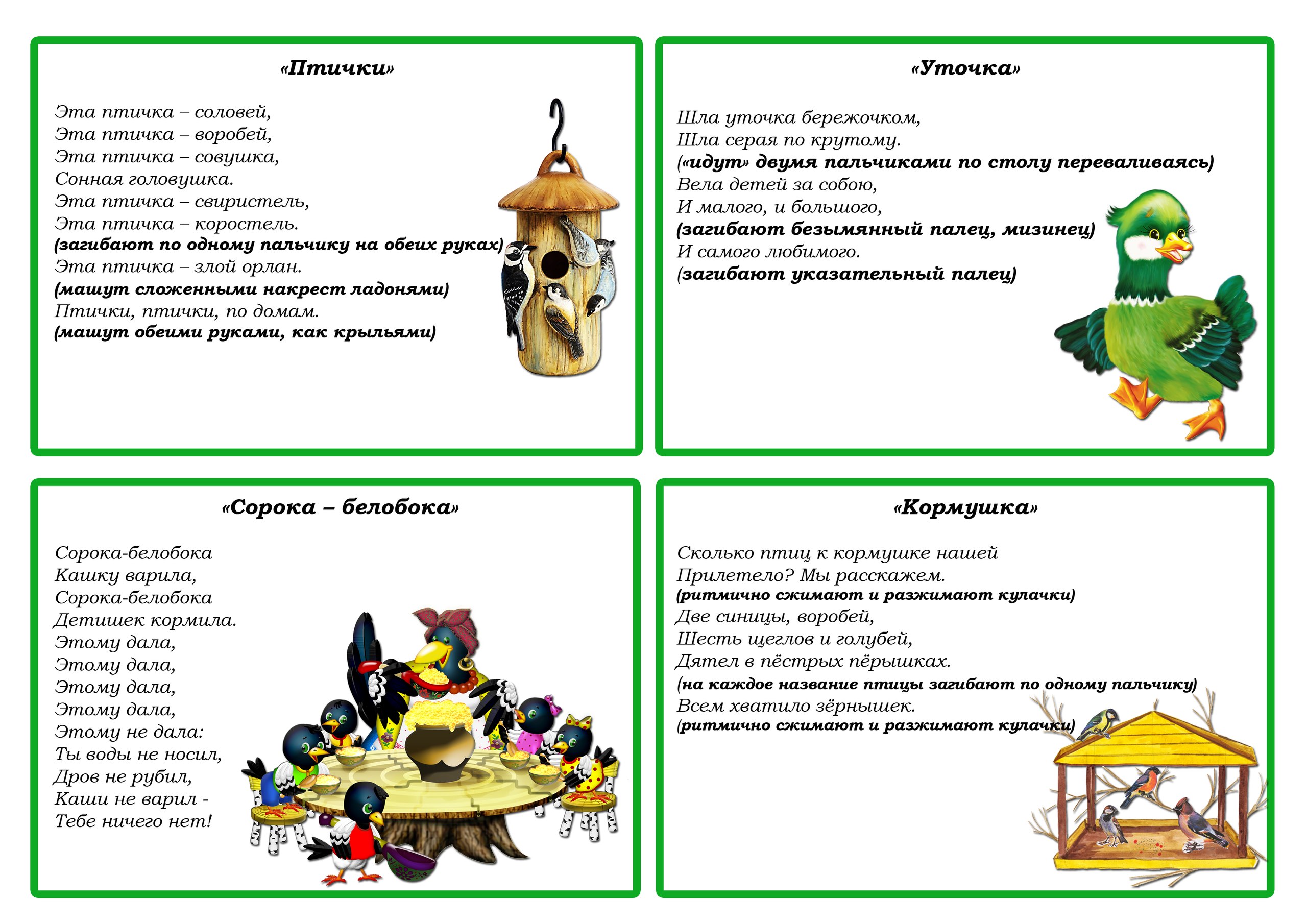 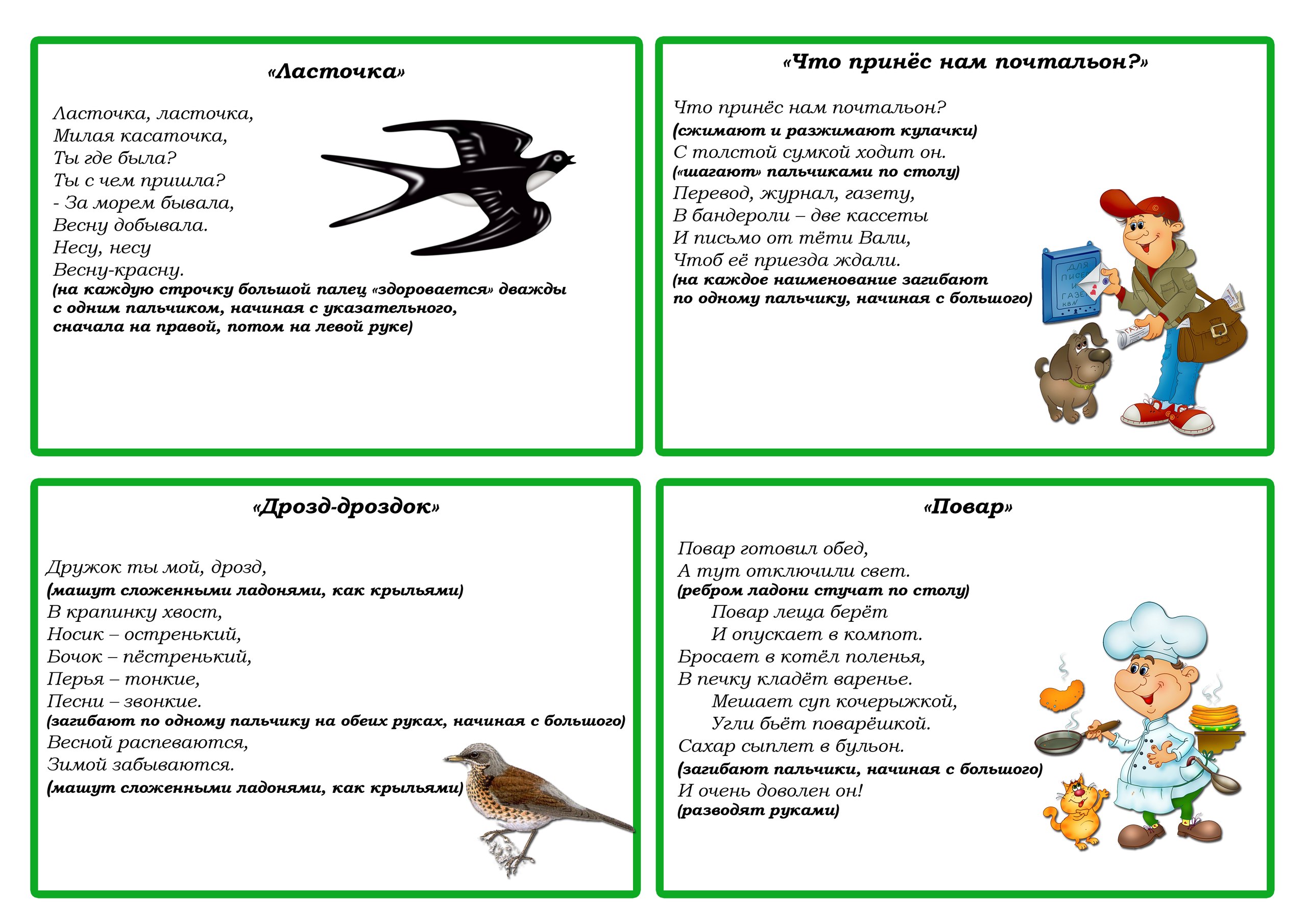 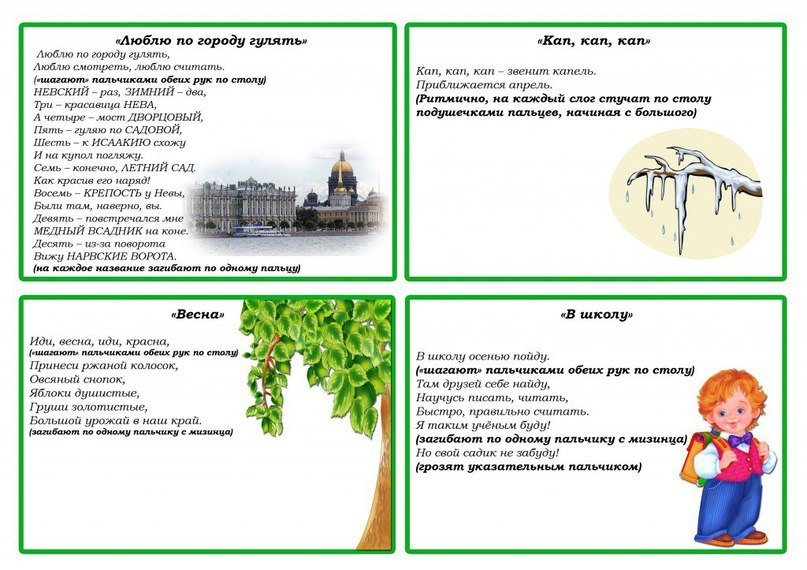 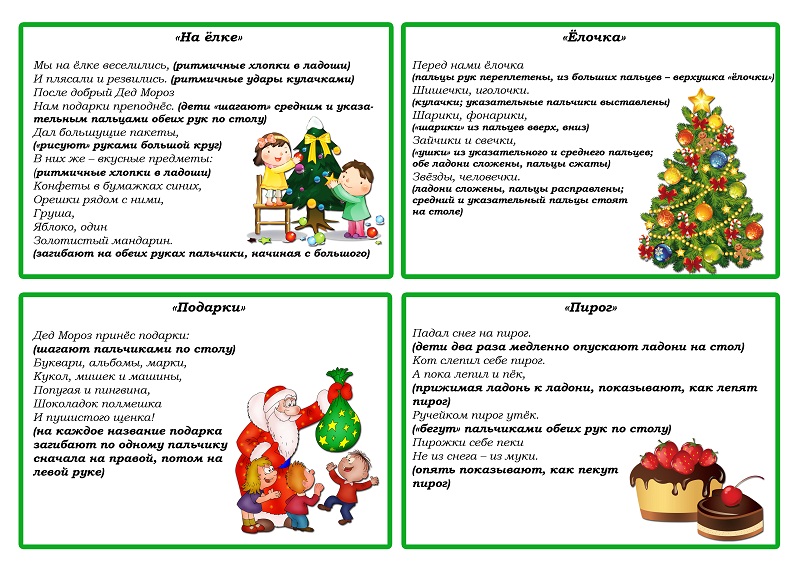 